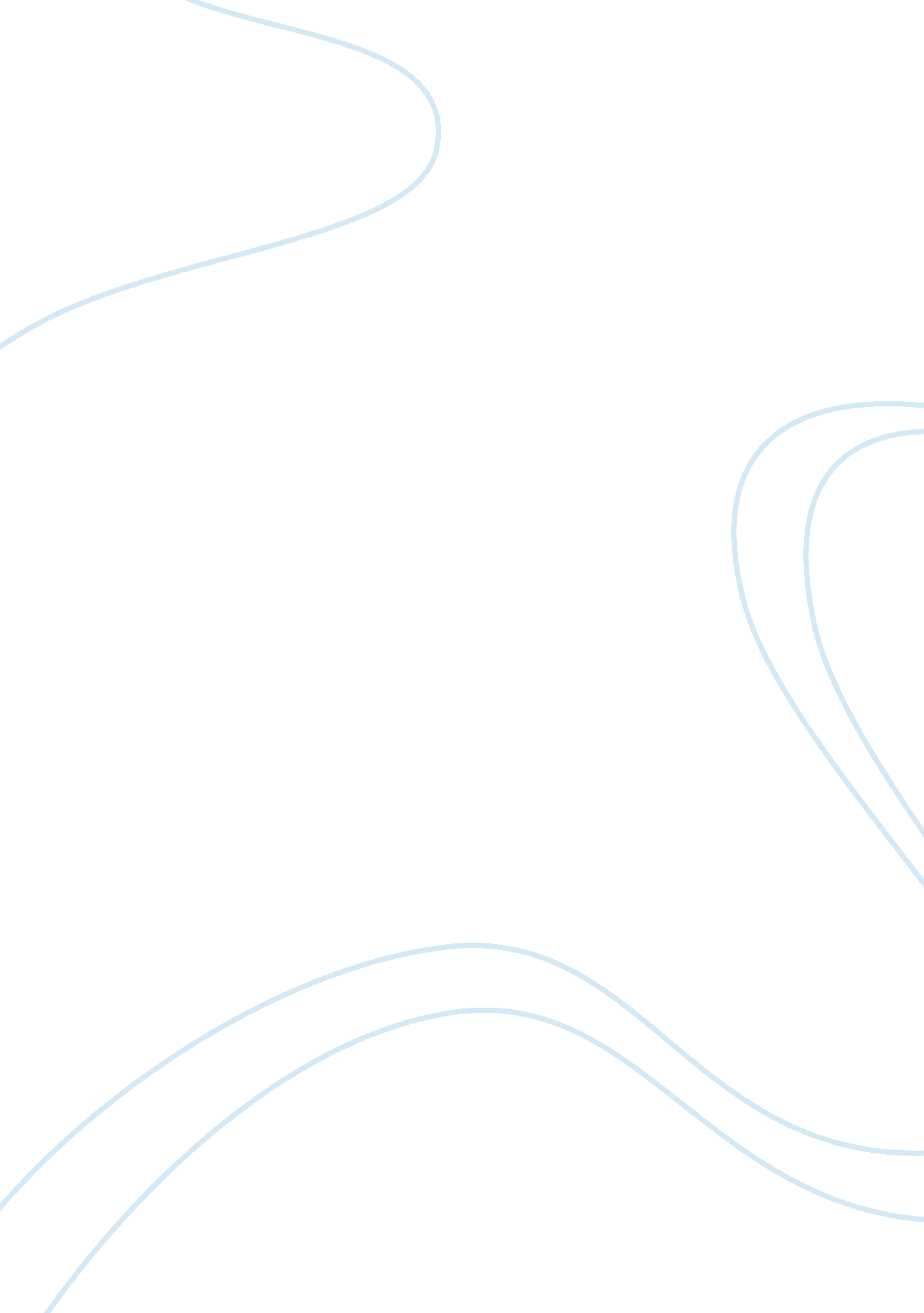 Good manners and right conduct at school essay sampleReligion, God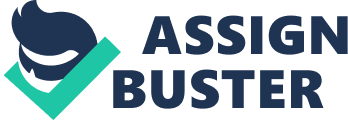 Good manners are a set of behaviors which mark someone as a civilized and cultured member of a society. Manners are usually taught from a very young age, with some people receiving additional training in etiquette, formal rules of conduct which apply to a variety of situations. (www. wisegeek. com) Learning good manners should be done early in life. Good manners come from parents. It is essential that parents should themselves be good mannered. They should teach manners to their children. Some parents go on meeting the demands of their children. They do not care to teach them good manners. It is necessary that parents guide their children at the right time. Good manners need to be cultivated. Children with good manners are liked by all. Ill-mannered children bring disgrace to the family. This learning area deals with the study of man’s relationship with God and neighbor: his role, duties and responsibilities, his freedom and limitations as an intelligent human being created by God and endowed with grace. It also deals with the growth and maturity in faith within a Christian community of Filipino followers of Christ striving for the realization of God’s kingdom. G. M. R. C. which stands for Good Manners and Right Conduct deals with lessons that contribute to character formation and wholesome personality development specifically, the development of health habits, moral and spiritual values, love of country, and concern for one’s fellowmen. 